Certificate of WarrantyCustomer Name	 	Address	 	Model No.	 	Manufacturer	 	Serial No.  	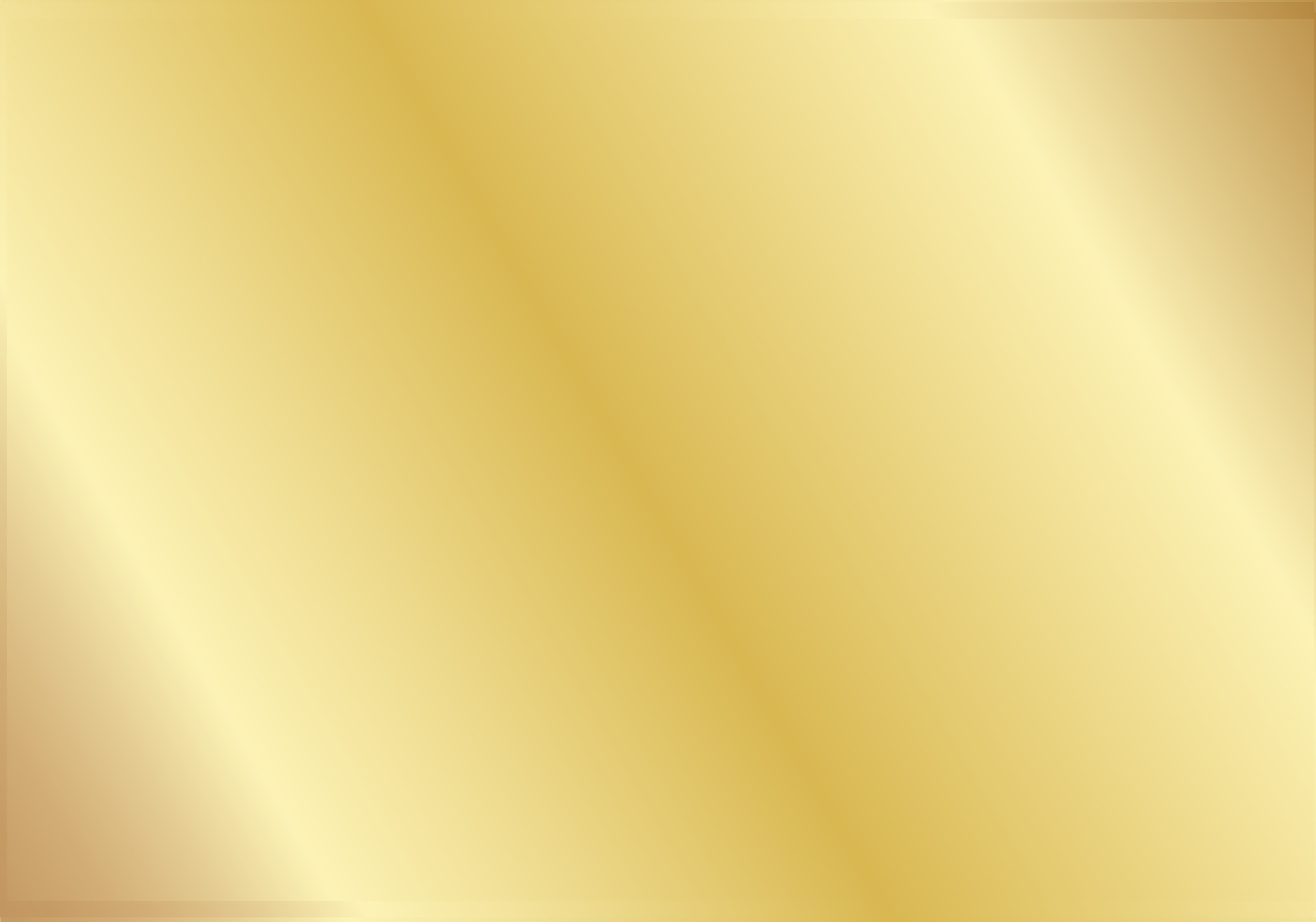 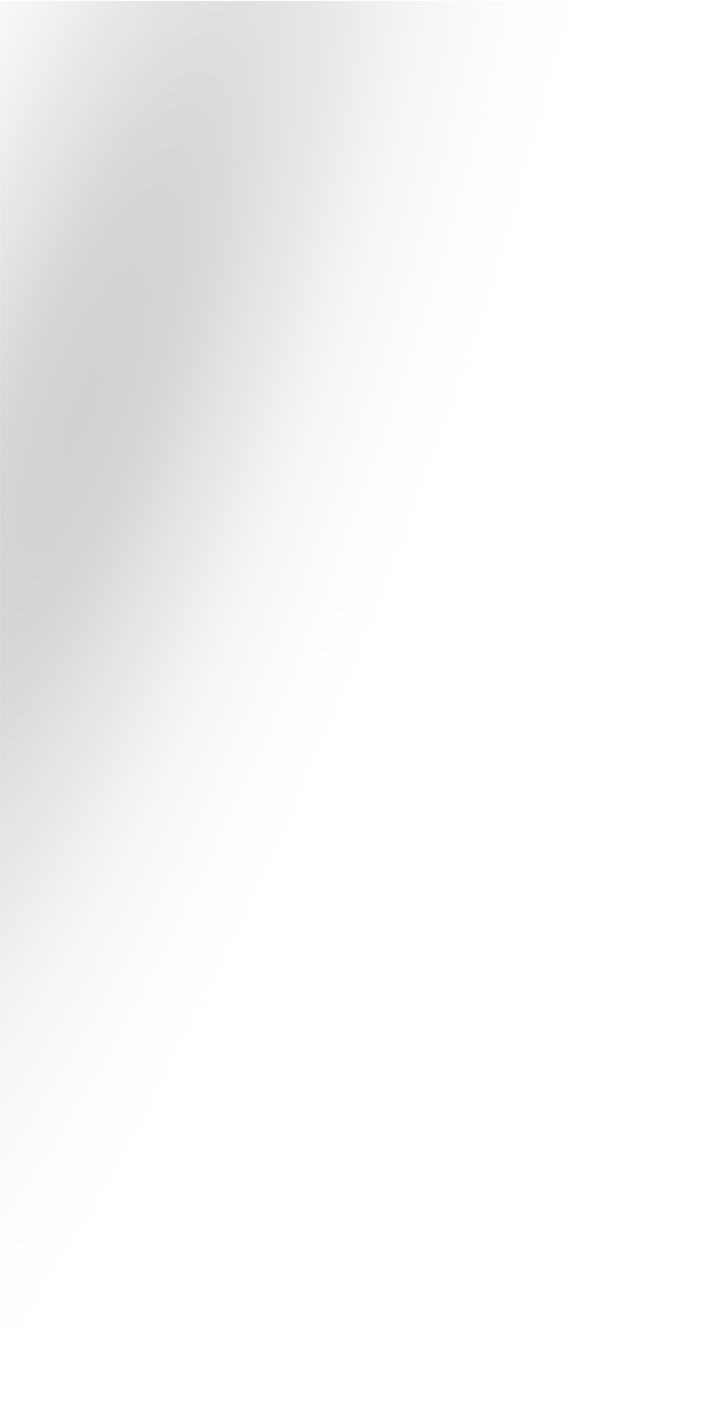 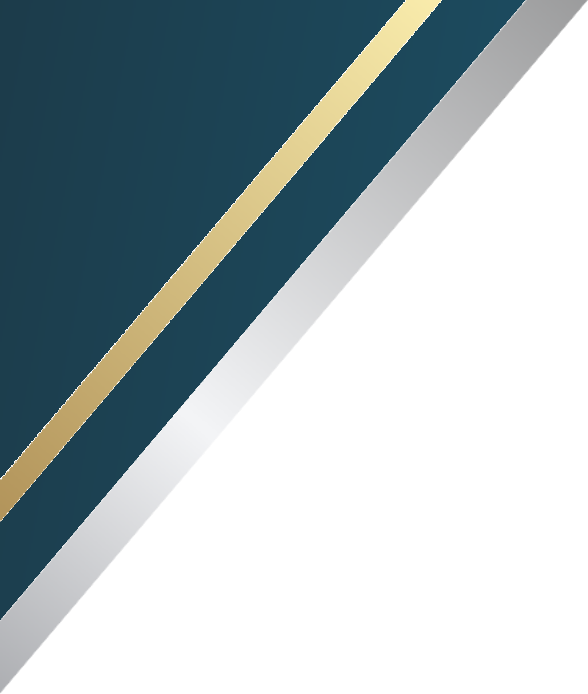 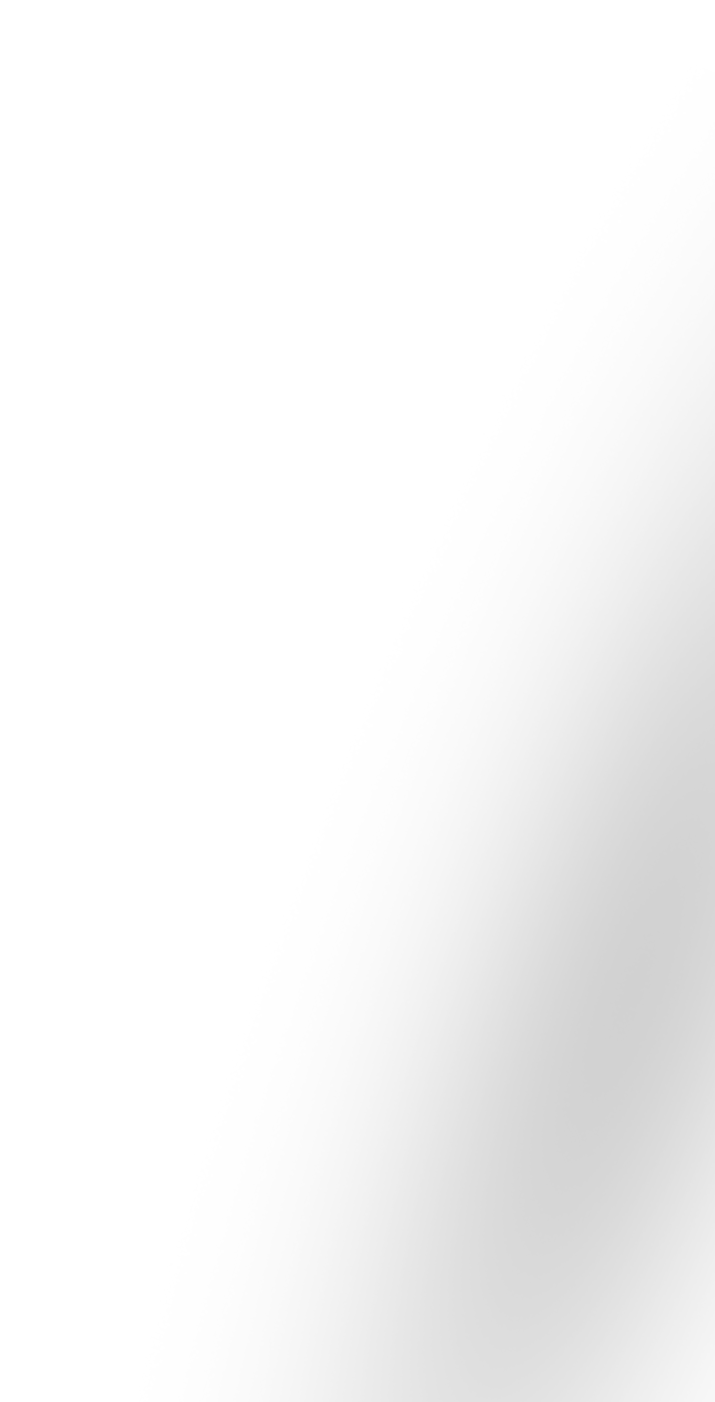 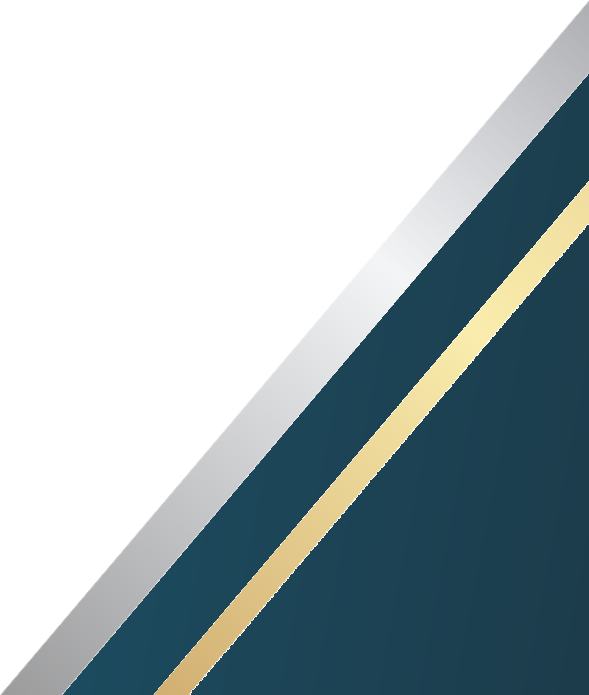 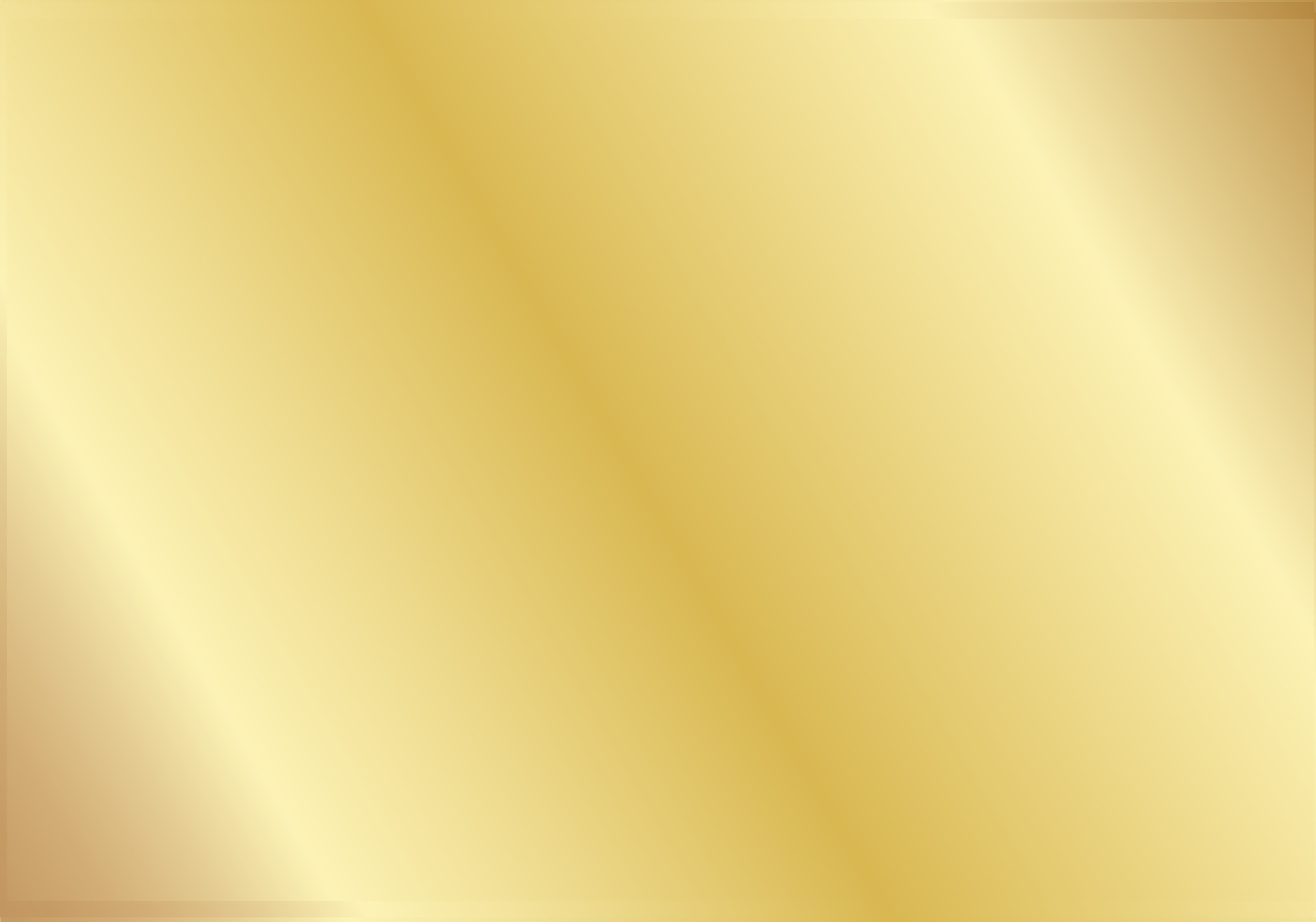 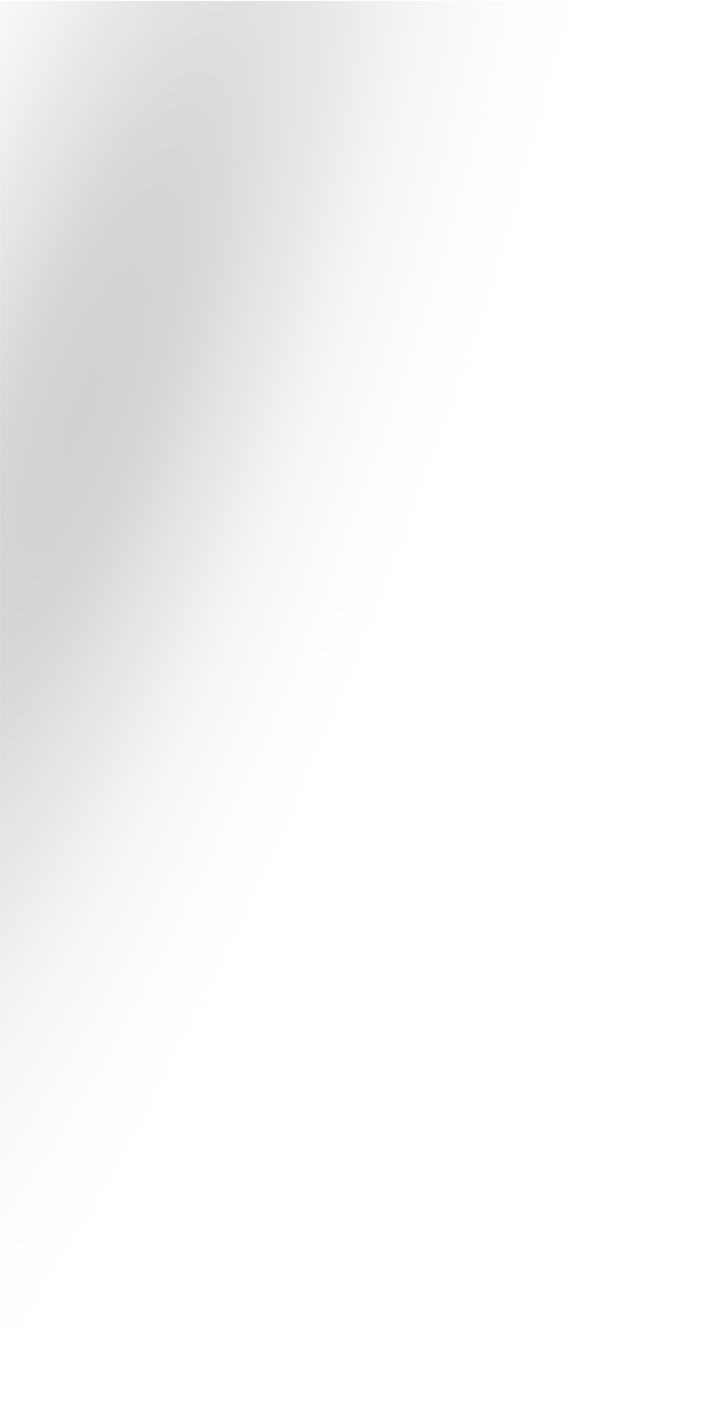 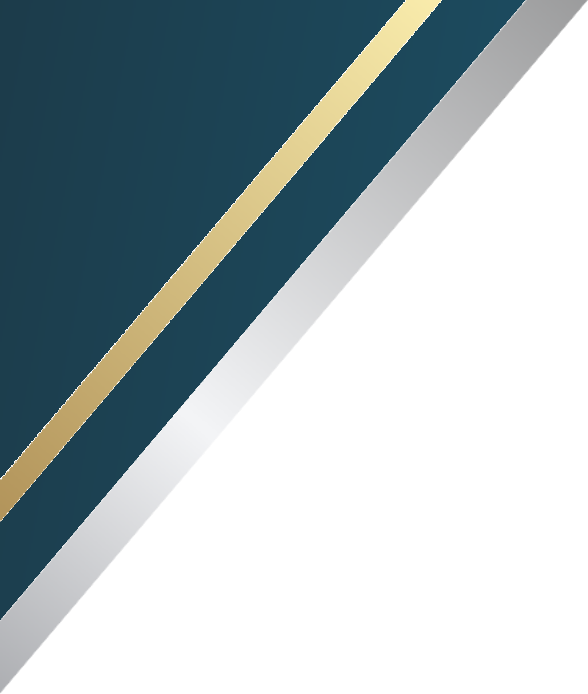 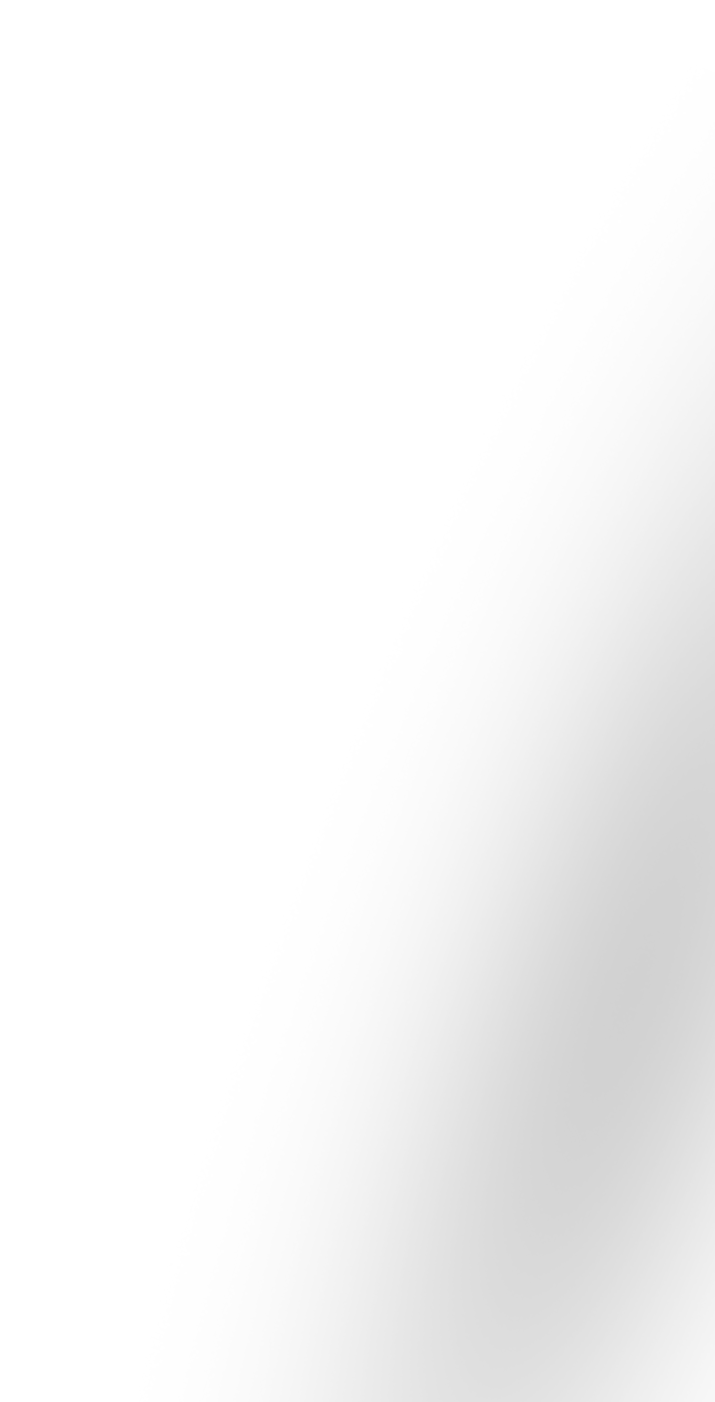 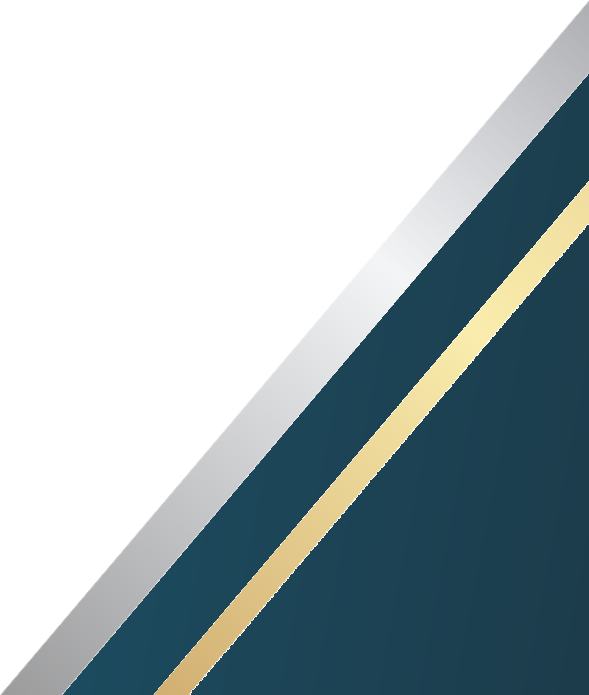 Warranty Start Date		Warranty End Date  	We hereby guarantee and warranty all products owned for the period of time. The product is in possession of the owner. XYZ Limited will repair and replace defective components, which will be no additional charge to the product owner.SIGNATURE	Date